ZEST Raspberry Pi Set-UpThese set-up stages are best completed on a computer/laptop if possible. It is possible to do on a smartphone/tablet but may be more challenging. How to add image to SD CardDownload the ZEST Moodlebox Image and save it onto your computerInsert a blank micro-SD Card into your computer (the SD Card should be 16GB or bigger)Download Win32 Disk Imager and start it upYou may get a warning that your SD card is unreadable by Windows and needs to be formatted – ignore this, don’t format it. Just close the warningClick the blue folder and navigate to your saved imageChoose your SD Card from the ‘Device’ drop downClick the ‘Write’ button. This overwrites the SD Card’s data with the data from the downloaded image. When finished, remove the SD Card and insert it into your Raspberry Pi. (Adapted from https://www.howtogeek.com/341944/how-to-clone-your-raspberry-pi-sd-card-for-foolproof-backup/)How to expand the root partitionBefore you start using the Pi, you will need to make sure that all the space on the SD card is available for you to use. This is because the size of the downloaded image is smaller than your SD card. This video provides a good explanation as to how to do this: https://www.youtube.com/watch?v=R4VovMDnsIEHere are the main steps based on this video:Plug the Raspberry Pi in and ensure it has powerOn your computer, download Putty – www.putty.org Click the hyperlink in the first section ‘Download PuTTY’Select the relevant file (e.g. MSI ‘Windows Installer’ 64-bit)
Open Putty on your computerIn ‘host name’ enter 10.0.0.1Ensure ‘SSH’ is selectedClick ‘Open’
Login using the following:Username – moodleboxPassword – MoodleType the following commands (after you have typed each command, press enter):Sudo sudf -hsudo fdisk -uc /dev/mmcblk0 pd2d3np2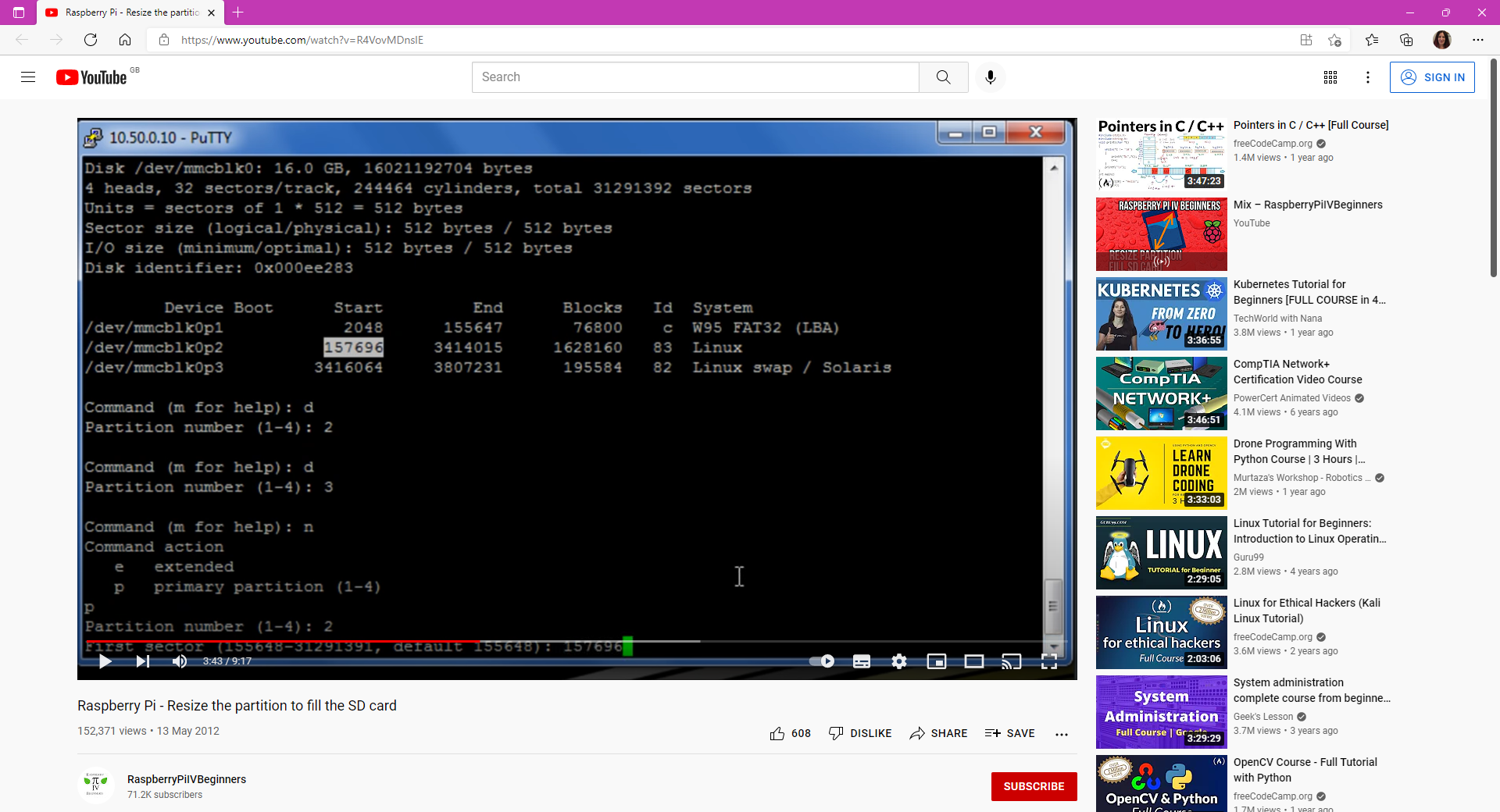 Look at the highlighted section in the picture above – find this same place on your screen and type the number that you see thereLeave the next command blank by pressing enter againwRebootYour Pi should now restart itself. Log back into the system (repeat steps 3 & 4). Once you are logged back in:Type: sudo resize2fs /dev/mmcblk0p2This stage could take a while – be patientOnce complete, turn it off and log back in again (repeat steps 3 & 4)Type: df -hThis should now show you the updated size of your SD cardThat should be the changes made. You can now close down Putty.Familiarising yourself with the Raspberry PiMake sure your Raspberry Pi is turned on and within close range of your device.Open your browser (e.g. Chrome, Firefox, Internet Explorer) and type in http://moodlebox.home/. You should see this screen: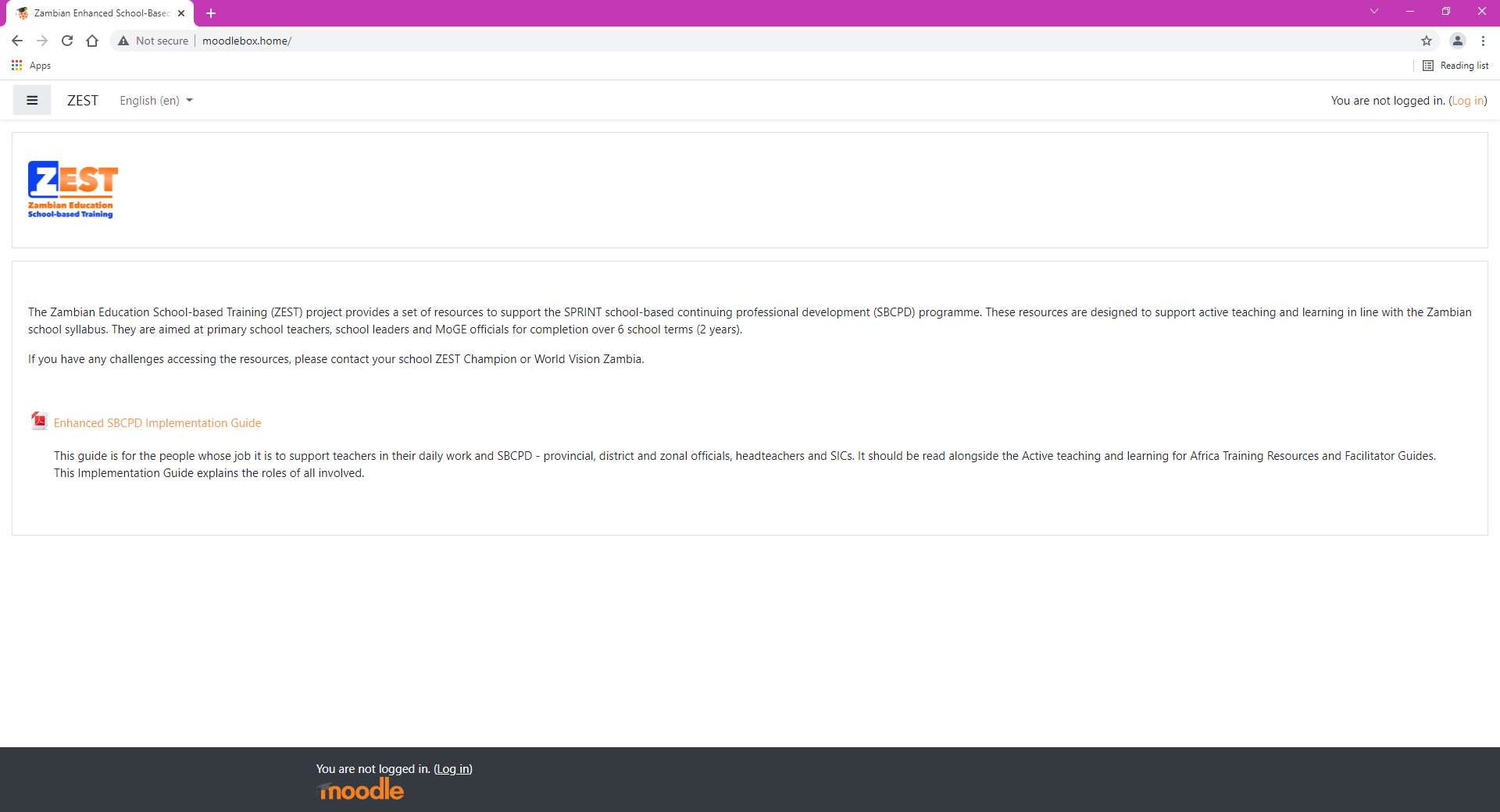 Click the Log In link at the top (circled red in the image above) to go to the login page – you should see the screen below: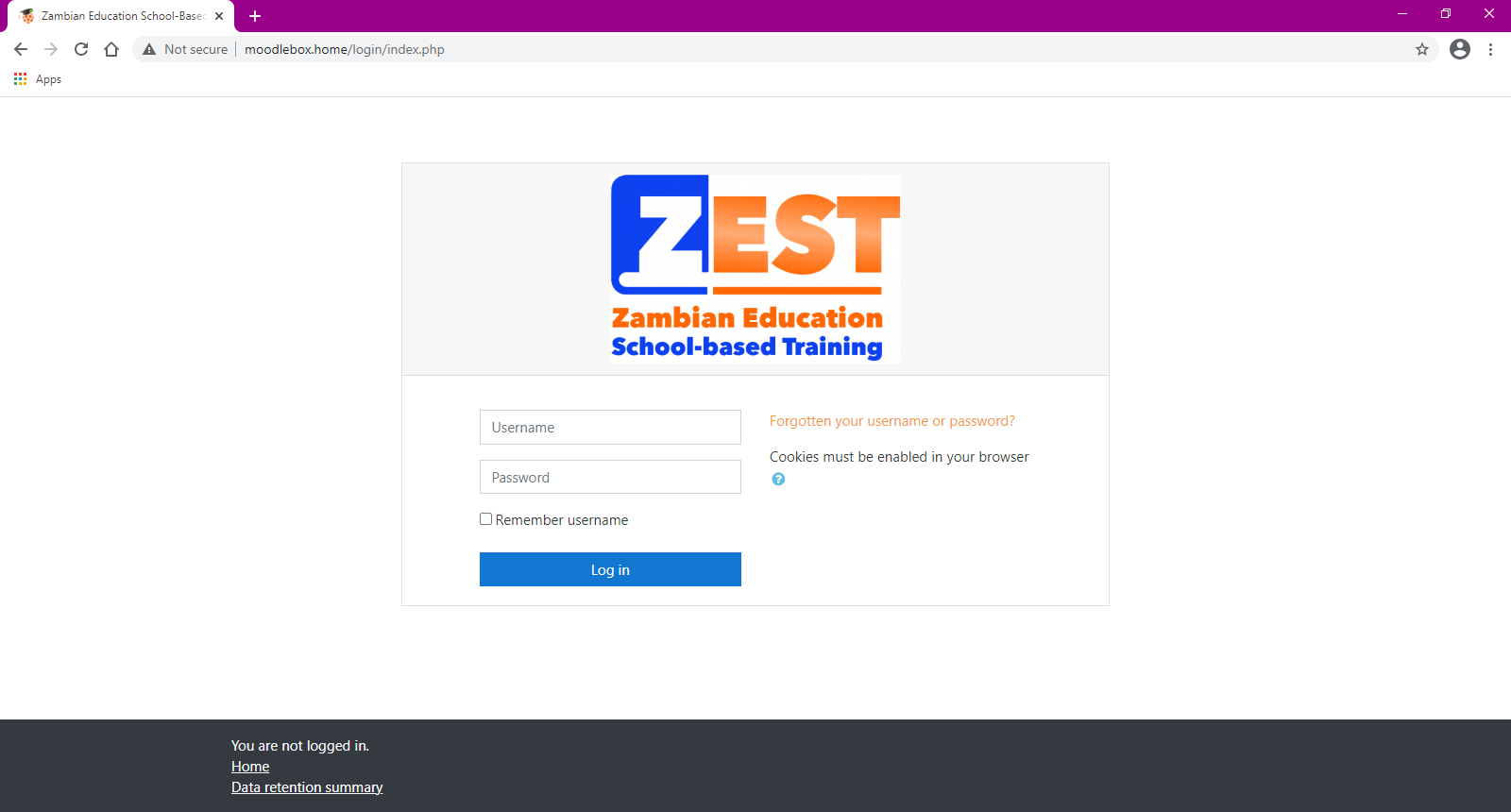 There are 3 default user accounts set up on the Raspberry Pi. You can use these accounts to familiarise yourself with the Pi before you start configuring it. 
Administrator	Username: admin	Password: Zest2020!This role is aimed at individuals with good technical skills. It has full access to the Pi content and coding – please use it carefully as any changes made could disrupt the rest of the Pi. Caution: as Administrator, you have the ability to edit the course. It is crucial that you do not make any changes to the ZEST course materials as this could disrupt the overall functionality of the course plus the learning materials themselves.   The minimum expectation of this role is to:Change the default command-line passwordAssign at least 2 administrators (and delete the default)Assign at least 1 School Champion (and delete the default)Provide training to School Champions on their role and that of users.To add value, this role can:Support School Champions with troubleshooting at a more advanced level if requiredUndertake occasional healthchecks on Raspberry Pis to review how they are being used and to monitor SD card spaceSchool Champion	Username: champion	Password: Champion1!This role is aimed at individuals who will take lead responsibility for managing the Pi on a daily basis and troubleshooting. This role can do the following:Add, remove and update user accounts (including passwords)Enrol/unenrol users in coursesAdd/amend School ChampionsManage the upcoming events featureManage the latest announcements featureComplete courses as a studentView course reportsAdd/manage school filesBackup and restore coursesRestart/Shutdown MoodleboxSchool Champions are expected to provide training to school users, support with troubleshooting, ensure those responsible for Continuing Professional Development (CPD) are given copies of the course reports (for tracking teacher progress and completion), and ensuring school files are used in an appropriate way. Test User	Username: test	Password: ZESTTest1!This role is aimed at individuals who will be using the training materials. This role can do the following:Complete courses as a studentAccess statement of participation (certificate)View upcoming eventsView latest announcementsAccess the chat functionAdd/manage school filesSetting up the ZEST Raspberry PiOnce you are ready to start setting up the Raspberry Pi for use in your own environment:Login as Default Administrator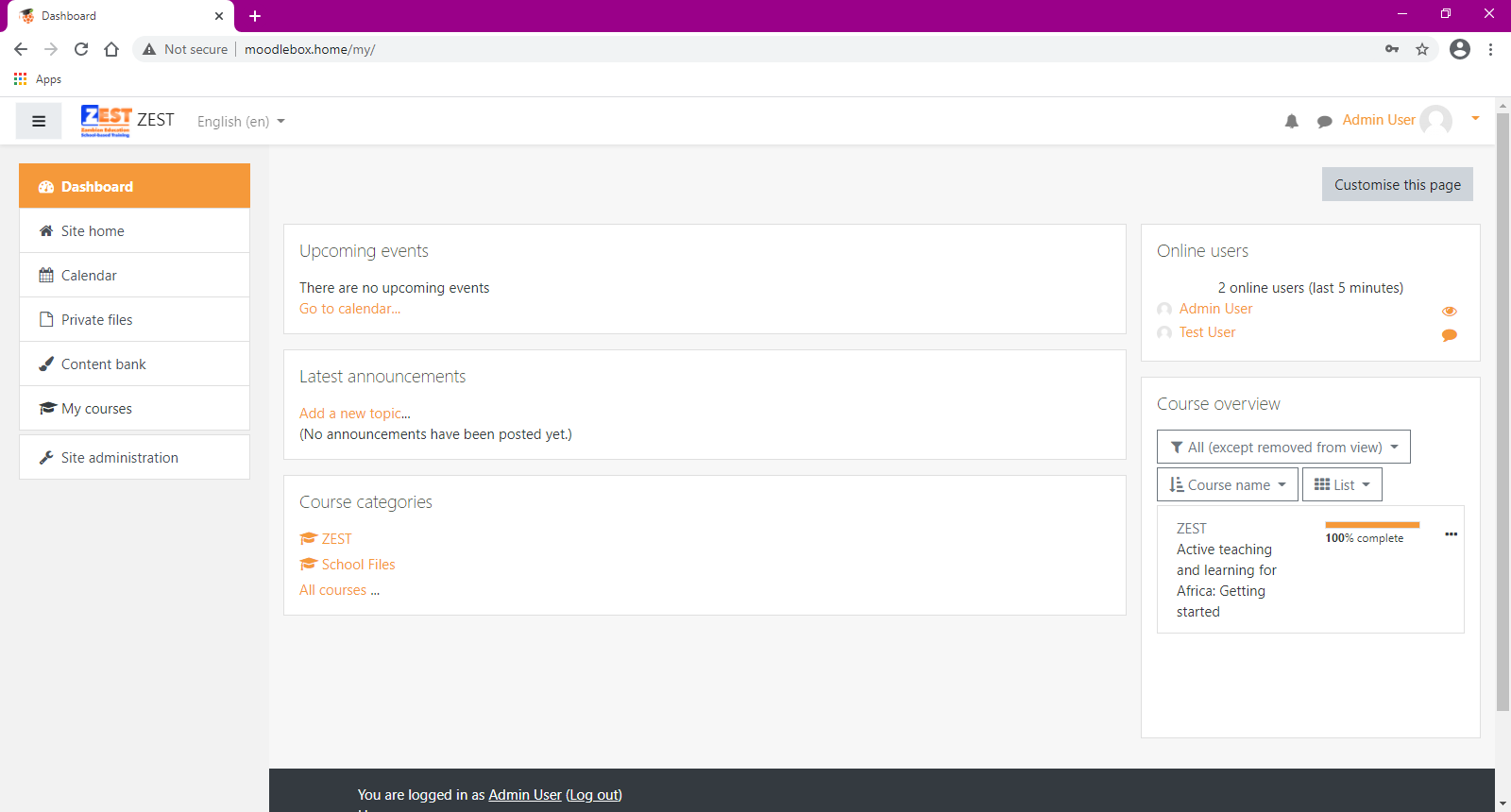 The first thing to do is to change the default logins:Command Line Logins These are the logins you used earlier to access Putty:Default Username – moodlebox, Default Password – MoodleTo change these:Click on ‘Site Administration’ (circled red in the image above)Click on ‘Server’Scroll down to ‘Moodlebox’Click on ‘Moodlebox Dashboard’Look for the ‘Moodlebox Password’ section and type in your new passwordClick ‘Change Password’(Keep this safe! This username/password gives full access to the raspberry pi code – be careful who you give details to).AdministratorCreate an Administrator account for yourself:Click on Site AdministrationClick on UsersClick on Add a new userOn this screen, enter details in the Username, Password, First Name and Surname fields. Enter something in the email field (be aware – unless Moodlebox is connected to the internet, the email address isn’t relevant but it is a required field. Consider using a ‘dummy’ email address e.g. ‘name’@moodlebox.invalid).Click ‘Save’After saving, the user account can be edited as/when requiredTo assign Administrator permissions:Go to Site AdministrationClick on UsersScroll down to PermissionsClick on Site AdministratorsThere are 2 lists – ‘existing administrators’ and ‘all users’. Search for the user you wish to make an Administrator (i.e. yourself), select the user and then tap the ‘Add’ buttonRepeat this process for any other individuals who will be assigned as Administrators. Note: you can’t delete Administrator accounts, but you can remove administrator permissions from individuals, or amend existing Administrator account details to those of a new user. There must always be at least 1 active administrator at any time. Assigning School ChampionsAt least one School Champion per school should be assigned. These School Champions will be able to assign others to this role as needed. Create a user account for the school championClick on Site AdministrationClick on UsersClick on Add a new userOn this screen, enter details in the Username, Password, First Name and Surname fields. Enter something in the email field (be aware – unless Moodlebox is connected to the internet, the email address isn’t relevant but it is a required field. Consider using a ‘dummy’ email address e.g. ‘name’@moodlebox.invalid).Click ‘Save’After saving, the user account can be edited as/when requiredTo assign School Champion permissionsGo to Site Administration Click on Users Scroll down to Permissions Click on Assign System RolesSelect ‘School Champion’Select the User(s) who should be assigned this role and click Add. 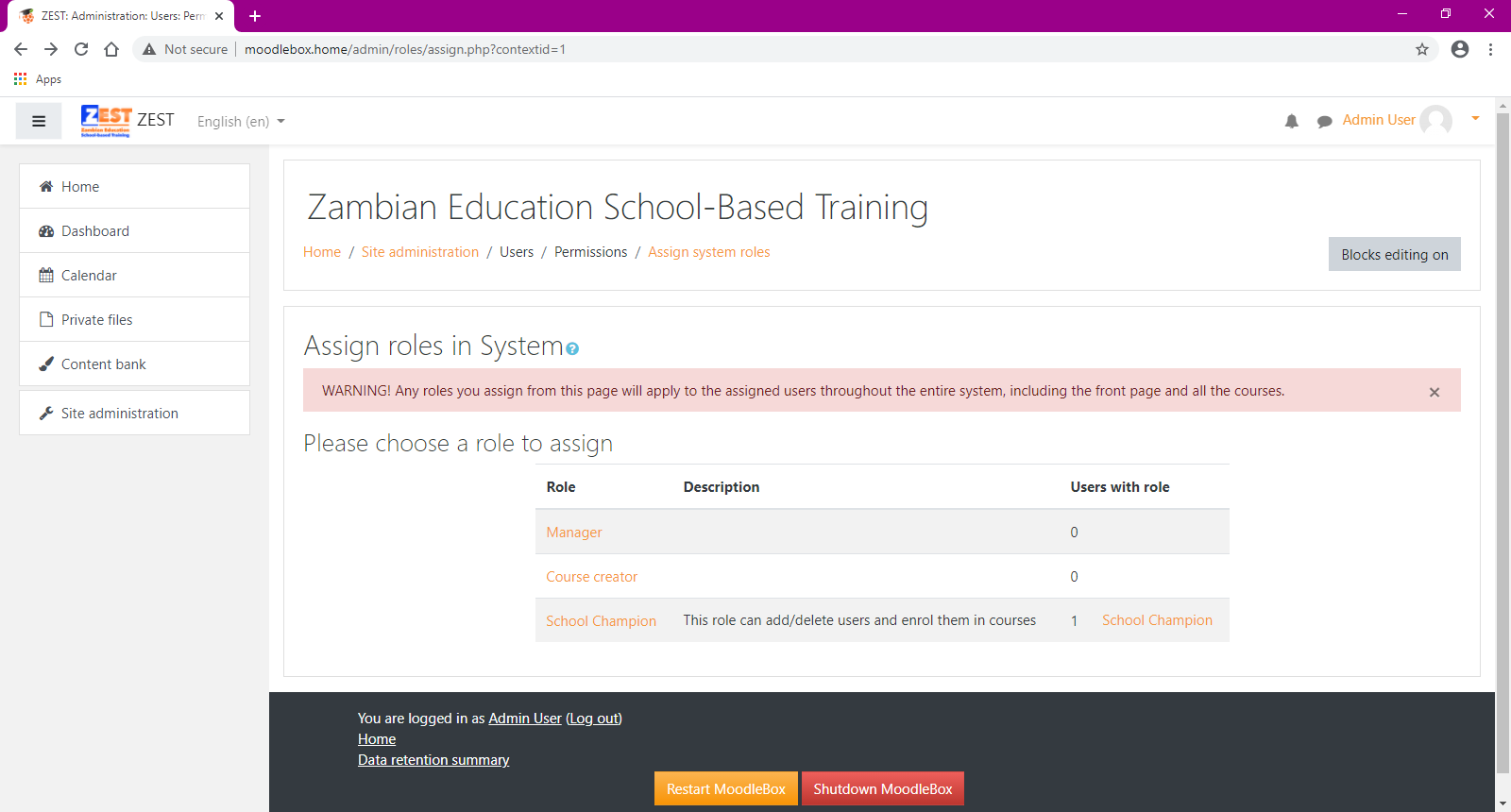 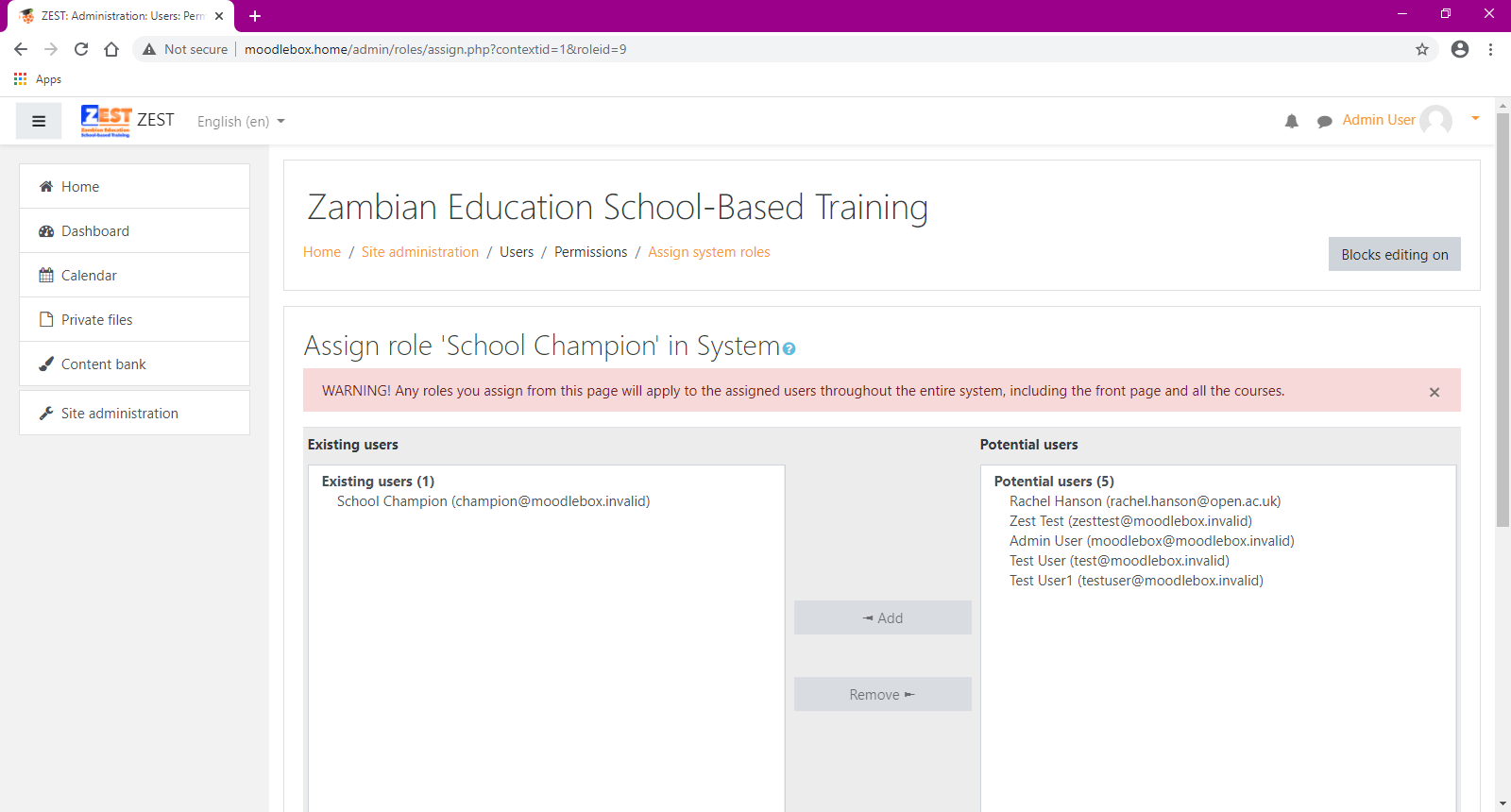 Enrolling School ChampionsTo ensure the School Champion role works effectively, they should also be enrolled in the courses by the Site Administrator.Click on Site Home. Select the first courseClick on the cog at the top right-hand side of the screen and select ‘More…’Go to UsersClick on Enrolled Users Click on ‘Enrol Users’ (grey button at top right-hand side of the screen)Select the relevant user and assign them the role of Student (Note it is possible to select more than one user at this stage)Click ‘Enrol Users’The list of enrolled users will appear at the bottom of the screenRepeat steps 1-8 for each Training Course and School Files. Once enrolled, the School Champion should be able to start creating their own school users and assigning them to courses. Next Steps The next step is to train your School Champions. A sample powerpoint presentation has been provided which can be used for this purpose – this can be used as it is, or amended to suit your own circumstances. 